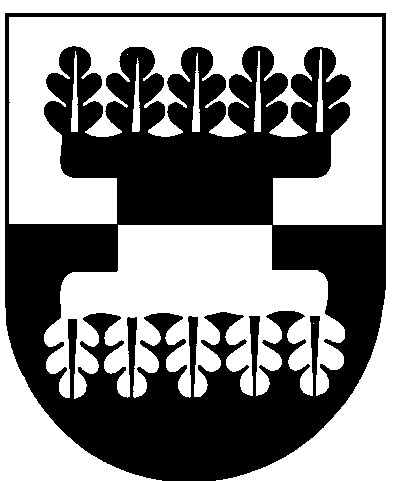 ŠILALĖS RAJONO SAVIVALDYBĖS ADMINISTRACIJOSDIREKTORIUSĮSAKYMAS   DĖL LĖŠŲ SKYRIMO ŠILALĖS RAJONO SAVIVALDYBĖS ŠVIETIMO KOKYBĖS IR MOKYMOSI APLINKOS UŽTIKRINIMO PROGRAMOS PRIEMONEI ĮGYVENDINTI   2020 m. spalio  9  d. Nr. DĮV- 915Šilalė              Vadovaudamasis Lietuvos Respublikos vietos savivaldos įstatymo 29 straipsnio 8 dalies 2 punktu, Šilalės rajono savivaldybės vaikų vasaros stovyklų ir kitų neformaliojo vaikų švietimo veiklų finansavimo tvarkos aprašo, patvirtinto šilalės rajono savivaldybės tarybos 2020 m. birželio 26 d. sprendimu Nr. T1-175 ,,Dėl Šilalės rajono savivaldybės vaikų vasaros stovyklų ir kitų neformaliojo vaikų švietimo veiklų finansavimo tvarkos aprašo patvirtinimo“, 4 punktu, atsižvelgdamas į Šilalės rajono savivaldybės neformaliojo vaikų švietimo veiklų projektų vertinimo darbo grupės 2020 m. spalio 6 d. posėdžio protokolą Nr. 4:              1. S k i r i u iš Švietimo kokybės ir mokymosi aplinkos užtikrinimo programos (Nr. 07) priemonės Šilalės rajono savivaldybės vaikų ir jaunimo vasaros poilsio organizavimas (07.01.02.09)  18 511 Eur (aštuoniolika tūkstančių penkis šimtus du šimtus vienuolika eurų):              1.1. Šilalės Simono Gaudėšiaus gimnazijai programai ,,Teisingai mąstyk ir gerai jauskis“ –1 174 Eur (vieną tūkstantį šimtą septyniasdešimt keturis eurus);              1.2. Šilalės r. Kvėdarnos Kazimiero Jauniaus gimnazijai programai „Gerumo savaitgalis“ –810 Eur (aštuonis šimtus dešimt eurų);              1.3. Šilalės rajono visuomeninių organizacijų sąjungai programai ,,Apskritasis stalas“,,Kūryba tavo galvoje“ – 3 620 Eur (tris tūkstančius šešis šimtus dvidešimt eurų);              1.4. viešajai įstaigai ,,Etnoklubas“ programai ,,Pažink Aukštaitiją“ – 3 662 Eur (tris tūkstančius šešis šimtus šešiasdešimt du eurus);              1.5. Šilalės Dariaus ir Girėno progimnazijai programai ,,Pažink didžiuosius Lietuvos miestus“ – 4 845 Eur  (keturis tūkstančius aštuonis šimtus keturiasdešimt penkis eurus);              1.6. Šilalės rajono savivaldybės kultūros centro Atviram jaunimo centrui programai ,,Aktyvus Šilalės jaunimas“ – 4 400 Eur (keturis tūkstančius keturis šimtus eurų).               2. Į p a r e i g o j u šio įsakymo 1 punkte nurodytus programų vykdytojus per 15 kalendorinių dienų nuo informacijos apie skirtas lėšas paskelbimo pateikti Šilalės rajono savivaldybės administracijos direktoriui tvirtinti Programos sąmatą, lėšų naudojimo sutartį (po 2 egzempliorius).               3. P a v e d u:              3.1. Šilalės rajono savivaldybės administracijos Buhalterinės apskaitos skyriui pervesti lėšas įsakymo 1 punkte nurodytiems vykdytojams pagal lėšų naudojimo sutartis;  3.2. paskelbti šį įsakymą Šilalės rajono savivaldybės interneto svetainėje www.silale.lt.  Šis įsakymas gali būti skundžiamas Lietuvos Respublikos administracinių bylų teisenos įstatymo nustatyta tvarka Lietuvos administracinių ginčų komisijos Klaipėdos apygardos skyriui (H. Manto g. 37, 92236 Klaipėda) arba Regionų apygardos administracinio teismo Klaipėdos rūmams (Galinio Pylimo g. 9, 91230 Klaipėda) per vieną mėnesį nuo šio įsakymo paskelbimo arba įteikimo suinteresuotam asmeniui dienos.Administracijos direktorius                                                                           Valdemaras Jasevičius